Министерство общего и профессионального образования Ростовской областиОтдел образования Администрации Целинского районаОтчет о результатах самообследованиядеятельностиМуниципального бюджетного общеобразовательного учреждения« Михайловская средняя общеобразовательная школа № 15»с. Михайловка Целинского района Ростовской области 2023 годСАМОАНАЛИЗ ДЕЯТЕЛЬНОСТИОБЩЕОБРАЗОВАТЕЛЬНОГО УЧРЕЖДЕНИЯСтруктураАналитическая частьОбщие сведения об организацииСистема управления организацииОбразовательная деятельностьСодержание и качество подготовки учащихсяВостребованность выпускниковВнутренняя система оценки качества образованияКадровое обеспечениеУчебно-методическое обеспечениеБиблиотечно-информационное обеспечениеМатериально-техническая базаПоказатели деятельности МБОУ Михайловская СОШ №15, подлежащей самообследованию. (утв. приказом Министерства образования и науки РФ от 10 декабря2013 г. N 1324)Общие сведения об МБОУ Михайловская СОШ №15Полное наименование общеобразовательного учреждения в соответствии с УставомМуниципальное	бюджетное	общеобразовательное	учреждение«Михайловская средняя общеобразовательная школа № 15»Местонахождение (юридический, фактический адрес; при наличии нескольких площадок, на которых ведется образовательная деятельность; указать все адреса)347772 Ростовская область, Целинский район,   с. Михайловка   ул. Мира, 12;Телефон, факс 8 (863 - 71) 9 - 31 – 42 e-mail:school151960@mail.ruУстав: реквизиты документов принятия, согласования и утвержденияПринят общим собранием трудового коллектива (протокол №2 от 02.08.2021г.), согласован с Комитетом по управлению муниципальным имуществом     по    Целинскому     району,     с	заместителем главы Администрации района – заведующим Финансовым отделом Администрации Целинского района, утверждён Постановлением Администрации Целинского района № 742 от 12.08.2021 года.Учредитель (полное наименование), реквизиты учредительного договора. Администрация	Целинского	района	Ростовской		области.	Договор	о взаимоотношениях	между		муниципальным	общеобразовательным учреждением « Михайловская средняя общеобразовательная школа №15» и УЧРЕДИТЕЛЕМ – Администрация Целинского района от 16.04.2010г.Организационно-правовая форма муниципальное учреждение.Свидетельство о постановке на учет юридического лица в налоговом органе (серия, номер, дата, ИНН)Свидетельство о постановке на учет юридического лица в налоговом органе по месту нахождения на территории Российской Федерации серия 61№ 003652136 от 17.12.2002 года (ИНН 6136007798 / КПП 613601001).	Свидетельство о внесении записи в Единый государственный реестр юридических лиц (серия, номер, дата, кем выдано, ОГРН)Свидетельство о внесении записи в Единый государственный реестр юридических лиц, серия 61 № 006272957 от 29.11.2011г. выдано Межрайонной инспекцией Федеральной налоговой № 17 по Ростовской области. ОГРН 1026101687083.Свидетельство о праве на имущество (серия, номер, дата, кем выдано)Договор о закреплении муниципального имущества на праве оперативного управления №24 от 07.02.08 выдан комитетом по управлению муниципальным имуществом Администрации Целинского района Ростовской области.Свидетельство о государственной регистрации права на здание школы от 16.10.2012 года серия 61-АЗ № 450873 выдано Управлением Федеральнойслужбы	государственной регистрации, кадастра и картографии по Ростовской области.Свидетельство о государственной регистрации права на овощехранилище от 16.10.2012 года серия 61-АЗ № 450893 выдано Управлением Федеральной службы государственной регистрации, кадастра и картографии по Ростовской области.Свидетельство о государственной регистрации права на хозяйственную постройку от 16.10.2012 года серия 61-АЗ № 450891 выдано Управлением Федеральной службы государственной регистрации, кадастра и картографии по Ростовской области.Свидетельство о государственной регистрации права на гараж от 16.10.2012 года серия 61-АЗ № 450892 выдано Управлением Федеральной службы государственной регистрации, кадастра и картографии по Ростовской области.Свидетельство о праве на земельный участок (серия, номер, дата, кем выдано) Свидетельство о государственной регистрации права на земельный участок от 16.10.2012 года серия 61-АЗ № 450894 выдано Управлением Федеральной службы государственной регистрации, кадастра и картографии по Ростовской области.Лицензия на право ведения образовательной деятельности (серия, номер, дата выдачи и срок действия, кем выдана), приложение к лицензии. Перечень реализуемых образовательных программ в соответствии с лицензиейЛицензия серия 61Л01 №0002851 регистрационный номер № 5015 от 11 июня 2015 г. выдана Региональной службой по надзору и контролю в сфере образования Ростовской области, приложение №1 к лицензии на осуществление образовательной деятельности от 11 июня 2015г.№5015серия 61 п01 № 0004911.Реализуемые образовательные программы в соответствии с лицензией:начальное общее образование;основное общее образование;среднее общее образование;дополнительное образование детей и взрослых.Свидетельство о государственной аккредитации (серия, номер, дата выдачи и срок действия, кем выдана). Реализуемые образовательные программы в соответствии со свидетельством о государственной аккредитации.Свидетельство о государственной аккредитации регистрационный номер 1350 выдано Региональной службой по надзору и контролю в сфере образования Ростовской области 20.12.2011г., действительно бессрочно.Локальные акты учреждения:Договора:Коллективный договорДоговор с УчредителемТрудовой договор (контракт) с сотрудникамиДоговор Школы с родителямиШтатное расписаниеГрафик отпусковОбразовательная программаПоложения:Положение об оплате труда работниковПоложение о выплатах компенсационного характера работников –-Положение о выплатах стимулирующего характераПоложение о премиальных выплатахПоложение о материальной помощи работникамПоложение об Общем собрании трудового коллективаПоложение о педагогическом совете школыПоложение о Совещании при директореПоложение о Методическом советеПоложение о методическом объединении учителей – предметниковПоложение о родительском собранииПоложение о родительском комитетеПоложение о школьной библиотекеПоложение о конфликтной комиссииПоложение об органах ученического самоуправленияПоложение об административных контрольных работах-Положение о рабочей программе учебных курсов, предметов, дисциплин (модулей)-Положение об административных контрольных работахПоложение о порядке и основании перевода, отчисления и восстановления обучающихся, о порядке оформления возникновения, приостановления и прекращения отношений между МБОУ Михайловская СОШ №15 и обучающимися и (или) родителями (законными представителями) несовершеннолетних обучающихся-Положение о формах, периодичности и порядке текущего контроля успеваемости и промежуточной аттестации обучающихсяМБОУ Михайловская СОШ №15-Положение о порядке приёма детей в МБОУ Михайловская СОШ №15-Положение о школьной форме и внешнем виде обучающихсяПравила:Правила внутреннего трудового распорядка для работников.Правила внутреннего распорядка обучающихся .Правила о поощрениях и взысканиях.Правила приема в Школу.Инструкции:Инструкции охраны труда, техники безопасности и противопожарной защиты;Инструкции по безопасности для отдельных травмоопасных рабочих мест и учебных кабинетов;Должностные инструкции сотрудников; в том числе административно – хозяйственного персонала, учителей – предметников, классных руководителей, др.Регламент рассмотрения обращений граждан в Приказы и распоряжения Директора Школы;Иные локальные акты, утвержденные в установленном порядке и в рамках, имеющихся у Школы полномочий.Наличие филиалов, их местонахождение, телефоны.Филиалов нет.Условия функционирования общеобразовательного учрежденияДанные о контингенте обучающихся, формах обучения по состоянию на 2022 г. (количество человек)Таблица 1Реализация права обучающихся на получение образованияТаблица 2Режим работы школы в 2023 годуТаблица 3Содержание образовательного процессаУчебный план.Учебный план начального общего образованияУчебный план начального общего образования Муниципальное бюджетное общеобразовательное учреждение "Михайловская средняя общеобразовательная школа №15" (далее - учебный план) для 1-4 классов, реализующих основную образовательную программу начального общего образования, соответствующую ФГОС НОО (приказ Министерства просвещения Российской Федерации от 31.05.2021 № 286 «Об утверждении федерального государственного образовательного стандарта начального общего образования»), фиксирует общий объём нагрузки, максимальный объём аудиторной нагрузки обучающихся, состав и структуру предметных областей, распределяет учебное время, отводимое на их освоение по классам и учебным предметам.Учебный план является частью образовательной программы Муниципального бюджетного общеобразовательного учреждения "Михайловская средняя общеобразовательная школа №15", разработанной в соответствии с ФГОС начального общего образования, с учетом Федеральной образовательной программой начального общего образования, и обеспечивает выполнение санитарно-эпидемиологических требований СП 2.4.3648-20 и гигиенических нормативов и требований СанПиН 1.2.3685-21.Учебный год в Муниципальном бюджетном общеобразовательном учреждении "Михайловская средняя общеобразовательная школа №15" начинается 01.09.2023 и заканчивается 24.05.2024. Продолжительность учебного года в 1 классе - 33 учебные недели во 2-4 классах – 34 учебных недели. Максимальный объем аудиторной нагрузки обучающихся в неделю составляет  в 1 классе - 21 час, во 2 – 4 классах – 23 часа .Образовательная недельная нагрузка распределяется равномерно в течение учебной недели, при этом объем максимально допустимой нагрузки в течение дня составляет:для обучающихся 1-х классов - не превышает 4 уроков и один раз в неделю -5 уроков.для обучающихся 2-4 классов - не более 5 уроков.Распределение учебной нагрузки в течение недели строится таким образом, чтобы наибольший ее объем приходился на вторник и (или) среду. На эти дни в расписание уроков включаются предметы, соответствующие наивысшему баллу по шкале трудности либо со средним баллом и наименьшим баллом по шкале трудности, но в большем количестве, чем в остальные дни недели. Изложение нового материала, контрольные работы проводятся на 2 - 4-х уроках в середине учебной недели. Продолжительность урока (академический час) составляет 40 минут, за исключением 1 класса.Обучение в 1-м классе осуществляется с соблюдением следующих дополнительных требований: учебные занятия проводятся по 5-дневной учебной неделе и только в первую смену;использование «ступенчатого» режима обучения в первом полугодии (в сентябре, октябре - по 3 урока в день по 35 минут каждый, в ноябре-декабре - по 4 урока по 35 минут каждый; январь - май - по 4 урока по 40 минут каждый).Продолжительность выполнения домашних заданий составляет во 2-3 классах - 1,5 ч., в 4 классах - 2 ч.С целью профилактики переутомления в календарном учебном графике предусматривается чередование периодов учебного времени, сессий и каникул.  Продолжительность каникул в течение учебного года составляет не менее 30 календарных дней, летом — не менее 8 недель. Для первоклассников предусмотрены дополнительные недельные каникулы в середине третьей четверти.Учебные занятия для учащихся 2-4 классов проводятся по 5-и дневной учебной неделе.Учебный план состоит из двух частей — обязательной части и части, формируемой участниками образовательных отношений. Обязательная часть учебного плана определяет состав учебных предметов обязательных предметных областей.Часть, формируемая участниками образовательных отношений, при 5-дневной учебной неделе в 1-3 классах составляет - 1 час в неделю. Для удовлетворения биологической потребности в движении обучающихся из данной части выделен 1 час на занятия физической культурой в 1-3 классах. В Муниципальном бюджетном общеобразовательном учреждении "Михайловская средняя общеобразовательная школа №15"  языком обучения является Русский язык.При изучении предметной области «Основы религиозных культур и светской этики» выбор одного из учебных модулей осуществляются по заявлению родителей (законных представителей) несовершеннолетних обучающихся.При изучении предметов нет осуществляется деление учащихся на подгруппы.Промежуточная аттестация – процедура, проводимая с целью оценки качества освоения обучающимися части содержания (четвертное оценивание) или всего объема учебной дисциплины за учебный год (годовое оценивание).Промежуточная/годовая аттестация обучающихся за четверть осуществляется в соответствии с календарным учебным графиком.Промежуточная аттестация проходит на последней учебной неделе четверти. Формы и порядок проведения промежуточной аттестации определяются «Положением о формах, периодичности и порядке
текущего контроля успеваемости и промежуточной аттестации обучающихся Муниципальное бюджетное общеобразовательное учреждение "Михайловская средняя общеобразовательная школа №15". Оценивание младших школьников в течение первого года обучения осуществляются в форме словесных качественных оценок на критериальной основе, в форме письменных заключений учителя, по итогам проверки самостоятельных работ.Нормативный срок освоения ООП НОО составляет 4 года.Учебный план основного общего образованияУчебный план основного общего образования Муниципального бюджетного общеобразовательного учреждения "Михайловская средняя общеобразовательная школа №15" (далее - учебный план) для 5-9 классов, реализующих основную образовательную программу основного общего образования, соответствующую ФГОС ООО (приказ Министерства просвещения Российской Федерации от 31.05.2021 № 287 «Об утверждении федерального государственного образовательного стандарта основного общего образования»), фиксирует общий объём нагрузки, максимальный объём аудиторной нагрузки обучающихся, состав и структуру предметных областей, распределяет учебное время, отводимое на их освоение по классам и учебным предметам.Учебный план является частью образовательной программы Муниципального бюджетного общеобразовательного учреждения "Михайловская средняя общеобразовательная школа №15", разработанной в соответствии с ФГОС основного общего образования, с учетом Федеральной образовательной программой основного общего образования, и обеспечивает выполнение санитарно-эпидемиологических требований СП 2.4.3648-20 и гигиенических нормативов и требований СанПиН 1.2.3685-21.Учебный год в Муниципальное бюджетное общеобразовательное учреждение "Михайловская средняя общеобразовательная школа №15" начинается 01.09.2023 и заканчивается 24.05.2024. Продолжительность учебного года в 5-9 классах составляет 34 учебные недели. Учебные занятия для учащихся 5-9 классов проводятся по 5-ти дневной учебной неделе.Максимальный объем аудиторной нагрузки обучающихся в неделю составляет  в  5 классе – 29 часов, в  6 классе – 30 часов, в 7 классе – 32 часа, в  8-9 классах – 33 часа. .Учебный план состоит из двух частей — обязательной части и части, формируемой участниками образовательных отношений. Обязательная часть учебного плана определяет состав учебных предметов обязательных предметных областей.Часть, формируемая участниками образовательных отношений, при 5-дневной учебной неделе в 5, 7, 8 классах составляет 2 часа в неделю, в 6 классе 1 час в неделю, в 9 классе 0,5 часа в неделю. Часы из части, формируемой участниками образовательных отношений выделены:на изучение предмета «Основы безопасности жизнедеятельности» (5-7 классы) в количестве 1 час в неделю;в 5 классе 1 час на изучение предмета «Физическая культура»;в 7 классе 1 час направлен на углубленное изучение учебного курса «Алгебра»;в 8 классе 1 дополнительный час на изучение учебного курса «Вероятность и статистика», 1 час для завершения изучения учебного курса «ОДНКНР»;в 9 классе 0,5 часа дополнительно направлены для реализации модуля «Введение в Новейшую историю России» в курсе «История России».В Муниципальном бюджетном общеобразовательном учреждении "Михайловская средняя общеобразовательная школа №15" языком обучения является Русский язык.Промежуточная аттестация – процедура, проводимая с целью оценки качества освоения обучающимися части содержания (четвертное оценивание) или всего объема учебной дисциплины за учебный год (годовое оценивание).Промежуточная/годовая аттестация обучающихся за четверть осуществляется в соответствии с календарным учебным графиком.Все предметы обязательной части учебного плана оцениваются по четвертям. Промежуточная аттестация в переводных 5-8 классах проводится с 08.04.2024 г. по 17.05.2024 г. без прекращения образовательного процесса. Формы и порядок проведения промежуточной аттестации определяются «Положением о формах, периодичности и порядке
текущего контроля успеваемости и промежуточной аттестации обучающихся Муниципальное бюджетное общеобразовательное учреждение "Михайловская средняя общеобразовательная школа №15". Освоение основной образовательной программ основного общего образования завершается итоговой аттестацией. Нормативный срок освоения основной образовательной программы основного общего образования составляет 5 лет.Учебный план среднего общего образованияУчебный план среднего общего образования Муниципального бюджетного общеобразовательного учреждения "Михайловская средняя общеобразовательная школа №15" (далее - учебный план) для 10-11 классов, реализующих основную образовательную программу среднего общего образования, соответствующую ФГОС СОО (Приказ Министерства просвещения Российской Федерации от 12.08.2022 № 732 «О внесении изменений в федеральный государственный образовательный стандарт среднего общего образования»), фиксирует общий объём нагрузки, максимальный объём аудиторной нагрузки обучающихся, состав и структуру предметных областей, распределяет учебное время, отводимое на их освоение по классам и учебным предметам.Учебный план является частью образовательной программы Муниципального бюджетного общеобразовательного учреждения "Михайловская средняя общеобразовательная школа №15", разработанной в соответствии с ФГОС среднего общего образования, с учетом Федеральной образовательной программой среднего общего образования, и обеспечивает выполнение санитарно-эпидемиологических требований СП 2.4.3648-20 и гигиенических нормативов и требований СанПиН 1.2.3685-21.Учебный год в Муниципальное бюджетное общеобразовательное учреждение "Михайловская средняя общеобразовательная школа №15" начинается 01.09.2023 и заканчивается 24.05.2024. Продолжительность учебного года в 10-11 классах составляет 34 учебные недели. Учебные занятия для учащихся 10-11 классов проводятся по 5-ти дневной учебной неделе.Максимальный объем аудиторной нагрузки обучающихся в неделю составляет  в  10 классе – 34 часа, в  11 классе – 34 часа. .Учебный план состоит из двух частей — обязательной части и части, формируемой участниками образовательных отношений. Обязательная часть учебного плана определяет состав учебных предметов обязательных предметных областей.В МБОУ Михайловская СОШ №15 реализуется универсальный учебный профиль, включающий в себя изучение на углубленном уровне следующих предметов: литература, алгебра и начала математического анализа, геометрия.Из части учебного плана, формируемой участниками образовательных отношений 1 дополнительный час выделен на изучение вероятностно-статистического содержания в рамках учебного курса «Алгебра и начала математического анализа».  Для реализации программы по предмету «Химия» выделен 1 час дополнительно.В Муниципальном бюджетном общеобразовательном учреждении "Михайловская средняя общеобразовательная школа №15" языком обучения является Русский язык.При изучении предметов нет осуществляется деление учащихся на подгруппы.Промежуточная аттестация – процедура, проводимая с целью оценки качества освоения обучающимися части содержания (полугодовое оценивание) или всего объема учебной дисциплины за учебный год (годовое оценивание).Промежуточная/годовая аттестация обучающихся осуществляется в соответствии с календарным учебным графиком.Срок проведения государственной итоговой аттестации обучающихся 11 классов устанавливается приказом Министерства просвещения Российской Федерации.Все предметы обязательной части учебного плана оцениваются по полугодиям. Промежуточная аттестация в переводном 10 классе проводится с 08 апреля 2024 года по 17 мая 2024 года бед прекращения образовательного процесса.  Формы и порядок проведения промежуточной аттестации определяются «Положением о формах, периодичности и порядке
текущего контроля успеваемости и промежуточной аттестации обучающихся Муниципальное бюджетное общеобразовательное учреждение "Михайловская средняя общеобразовательная школа №15". Освоение основной образовательной программы среднего общего образования завершается итоговой аттестацией. Нормативный срок освоения основной образовательной программы среднего общего образования составляет 2 года.Учебный план среднего общего образованияУчебный план (недельный) МБОУ Михайловская СОШ № 15, реализующий программы, среднего общего образования на 2023-2024 год. Учебный план формируется в соответствии с требованиями федерального государственного образовательного стандарта среднего общего образования (далее - ФГОС СОО)Учебный план является частью образовательной программы Муниципального бюджетного общеобразовательного учреждения "Михайловская средняя общеобразовательная школа №15", разработанной в соответствии с ФГОС среднего общего образования и обеспечивает выполнение санитарно-эпидемиологических требований СП 2.4.3648-20 и гигиенических нормативов и требований СанПиН 1.2.3685-21.В 2023-2024 учебном году ФГОС СОО реализуется в 11 классах. В соответствии с ФГОС СОО количество учебных занятий за 2 года не может составлять менее 2170 и более 2590 часов.Учебный год в Муниципальном бюджетном общеобразовательном учреждении "Михайловская средняя общеобразовательная школа №15" начинается 01.09.2023 и заканчивается 24.05.2024. Продолжительность учебного года в 10-11 классах составляет 34 учебные недели. Учебные занятия для учащихся 10-11 классов проводятся по 5-ти дневной учебной неделе.Максимальный объем аудиторной нагрузки обучающихся в неделю составляет  в  10 классе – 34 часа, в  11 классе – 34 часа. .Учебный план предусматривает изучение обязательных учебных предметов: учебных предметов по выбору из обязательных предметных областей, дополнительных учебных предметов, курсов по выбору и общих для включения в учебный план учебных предметов, в том числе на углубленном уровне. Учебный план 10-11 классов – это план универсального профиля обучения. 
Профиль класса является способом введения обучающихся в ту или иную общественно-производственную практику. Учебный план профиля строится с ориентацией на будущую сферу профессиональной деятельности, с учетом предполагаемого продолжения образования обучающихся за пределами школы, а так же с учетом намерений и предпочтений обучающихся и их родителей (законных представителей).Выбранный универсальный профиль 10-11 классов ориентирован,  в  первую  очередь,  на обучающихся, чей выбор «не вписывается» в рамки профилей. Согласно рекомендациям, в профильном универсальном 10-11 классе изучаются на углубленном уровне (У) следующие предметы:- Русский язык - 3 часа;- Литература – 5 часов;- Алгебра и начала математического анализа – 4 часа;- Геометрия – 2 часа.Формирование учебного плана МБОУ Михайловская СОШ №15 осуществляется из числа учебных предметов из следующих обязательных предметных областей:Предметная область «Русский язык и литература», включающая учебные предметы: «Русский язык», «Литература».Предметная область «Иностранные языки» включает обязательный учебный предмет «Иностранный язык» на изучение которого отводится 3 часа.Предметная область «Общественные науки» включает обязательный учебный предмет «История» – 2 часа, а так же учебные предметы  «Обществознание» – 2 часа, География – 1 час в неделю.Предметная область «Математика и информатика» включает обязательные учебные предметы, изучаемые на углубленном уровне: «Алгебра и начала математического анализа» и «Геометрия» и учебный предмет «Информатика», на изучение которого отводится 1 час в неделю.Предметная область «Естественные науки», включающая учебные предметы: «Физика» – 2 часа в неделю; «Химия» - 2 часа; «Биология» - 2 часа в неделю.Предметная область «Физическая культура и основы безопасности жизнедеятельности», включающая учебные предметы: «Физическая культура» - 3 часа в неделю; «Основы безопасности жизнедеятельности» - 1 час в неделю.Обязательным элементом является выполнение обучающимися индивидуального проекта.Индивидуальный проект представляет собой учебный проект или учебное исследование, выполняемое обучающимся в рамках одного или нескольких учебных предметов с целью приобретения навыков в самостоятельном освоении содержания и методов избранных областей знаний и/или видов деятельности, или самостоятельном применении приобретенных знаний и способов действий при решении практических задач, а также развития способности проектирования и осуществления целесообразной и результативной деятельности (познавательной, конструкторской, социальной, художественно-творческой, иной). На работу над индивидуальным проектом отводится 1 час в неделю в 11 классах.В Муниципальном бюджетном общеобразовательном учреждении "Михайловская средняя общеобразовательная школа №15" языком обучения является Русский язык.При изучении предметов нет осуществляется деление учащихся на подгруппы.Промежуточная аттестация – процедура, проводимая с целью оценки качества освоения обучающимися части содержания (полугодовое оценивание) или всего объема учебной дисциплины за учебный год (годовое оценивание).Промежуточная/годовая аттестация обучающихся осуществляется в соответствии с календарным учебным графиком.Все предметы обязательной части учебного плана оцениваются по полугодиям. Освоение основной образовательной программы среднего общего образования завершается итоговой аттестацией. Срок проведения государственной итоговой аттестации обучающихся 11 классов устанавливается приказом Министерства просвещения Российской Федерации.Нормативный срок освоения основной образовательной программы среднего общего образования составляет 2 года.Формы освоения обучающимися образовательных программТаблица№4Профильность	обучения	в	соответствии	с	реализуемыми образовательными программами.Таблица №5Система дополнительных образовательных услуг, реализуемых ОУ.Связь с социумом (представить схему);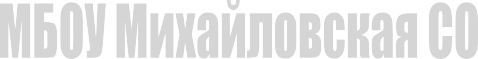 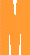 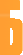 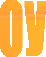 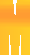 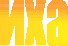 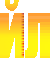 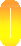 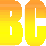 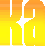 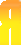 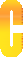 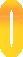 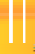 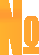 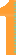 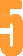 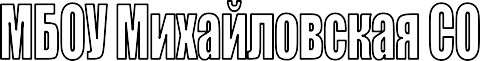 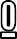 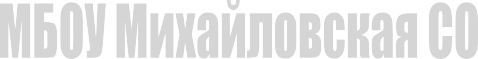 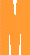 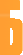 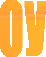 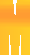 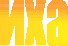 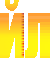 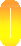 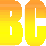 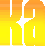 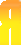 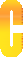 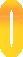 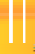 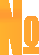 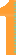 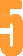 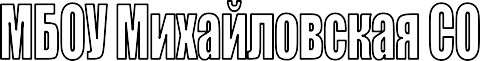 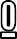 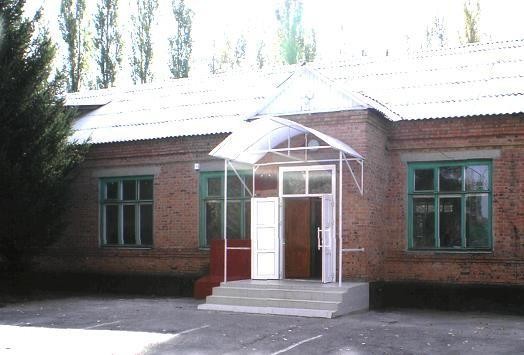 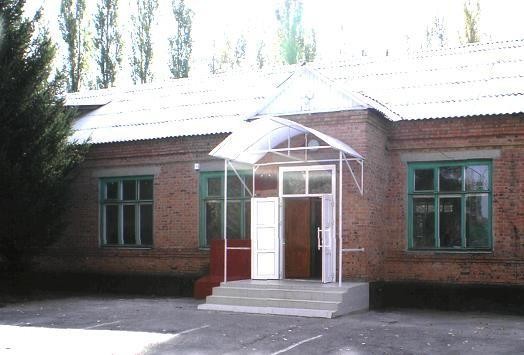 Дополнительные образовательные услуги, реализуемые ОУ.Таблица № 6Воспитательная система ОУУсловия для самореализации обучающихсяТаблица №7Сведения об участии обучающихся в мероприятияхТаблица №8Работа с родителямиТаблица № 9Данные о правонарушениях, преступлениях несовершеннолетних (за 3 года)Таблица №10Условия обеспечения образовательного процесса.Научно-методическое обеспечениеДанные о методических разработках (за 3 года)Таблица №11Инновационная деятельность учреждения (по желанию учреждения)Таблица №12Кадровый потенциал ОУ.Сведения о педагогических работниках (включая административных и других работников, ведущих педагогическую деятельность).Таблица №13Сведения о руководителях ОУТаблица №14Участие	отдельных	педагогов	в	конкурсах	педагогических достиженийТаблица №15Сведения о повышении квалификации педагогических и руководящих кадровТаблица №16Система педагогического менеджмента (система управления)Схематически показать государственно-общественные формы управления деятельностью педколлектива, а также представить деятельность органов детского самоуправления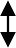 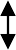 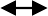 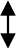 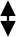 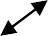 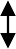 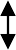 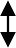 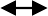 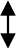 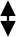 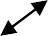 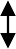 Информационно-технологическое	обеспечение	образовательного процессаПеречень компьютеров, имеющихся в образовательном учрежденииТаблица №17Наличие в образовательном учреждении оргтехники и технических средств обученияТаблица №184.4.3 Учебно-наглядные пособияТаблица №194.4.4. Библиотечный фондТаблица №20Материально-техническая база образовательного учреждения.ЗданияТаблица №21Технические и транспортные средстваТаблица №21Медико-социальные	условия	пребывания	обучающихся	в образовательном учреждении.Статистика заболеваемости (за 3 года)Таблица №23Статистика по травматизму работников и обучающихсяТаблица №24Итоги участия обучающихся во Всероссийской предметной олимпиадеТаблица №25Сведения о результатах всероссийских проверочных работ, национальных исследований качества образования, региональных исследований качества образованияв 2023 учебном годуСведения об уровне подготовки выпускников 11 классаРаспределение выбора предметов на ЕГЭ выпускниками 11-го классаТаблица №26Средний бал по русскому языку по школе динамика за 3 годаТаблица № 27Средний бал по математике профильный уровень) по школе динамика за 3 годаТаблица № 284.1.	Информация о поступлении выпускников образовательногоучреждения в ВУЗы и ССУЗыТаблица №29II.Показатели деятельности МБОУ Михайловская СОШ №15, подлежащей самообследованию(утв. приказом Министерства образования и науки РФ от 10 декабря 2013 г. N 1324)Таблица №30Директор МБОУ Михайловская СОШ №15                      Е.П. КоробоваНачальное общее образованиеОсновное общее образованиеСреднее (полное) общее образов.ВсегоОбщее количество классов/ средняя наполняемость4 / 115 / 142 / 811/12Общее количество обучающихся447016130В том числе:Занимающихся по базовым общеобразовательнымпрограммам437016129Занимающихся по специальным (коррекционным)образовательным программам (указать вид)11Занимающихся по программам углублённого изученияпредметов (указать предметы)1616Формы полученияобразования: очное –экстернат –447016130Занимающихсяв группах продлённого дняЗанимающихся по программам дополнительного образования437016129Получающих дополнительные образовательные услуги (в т.ч. платные, за рамками основных образовательных программ, а также посредством других учреждений – дополните- льного образования детей,профессионального образования и т.п.)Наименование показателей2021202220231. Количество учащихся,оставленных на повторный курс обучения1002. Количество учащихся, выбывших из ОУ, всего995в том числе:исключенных из ОУвыбывших на учебы в другие ОУ622по другим причинам3733. Из числа выбывших:трудоустроеныне работают и не учатся1 ступень2 ступень3 ступеньПродолжительность учебного годанедели - 1 класснедели - 2-4 классы35	недель 5-8 класс34 недели -9 класс35 недель-10 класс34 недели -11 классПродолжительность учебной недели5 дней5 дней5 днейПродолжительность уроков40 минут40 минут40 минутПродолжительность перерывов10-20-20-10минут10-20-20- 10-10 минут10-20-20-10-10 минутПериодичность проведенияпромежуточной аттестации обучающихся1 раз в год (май)1 раз в год (май-июнь)1 раз в год (май-июнь)Сменность:Количество классов/ обучающихся, занимающихся в первую смену4/445/702/16Количество классов/ обучающихся, занимающихся во вторую смену---Класс(па- раллель)очноеочно- заочноесемейное образованиесамо-образова ниеэкстернатзаочноесмеша нное1 - 11+------Итого:136------КлассПрофильУчебные предметыПрофильные факультативы,спецкурсы, элективные курсы (общее количество часов)10Универсальный- Русский язык  - 3 часа;- Литература – 5 часов;-Алгебра и начала математического анализа – 4 часа;- Геометрия – 2 часа.1 часИндивидуальный проект11Универсальный- Русский язык  - 3 часа;- Литература – 5 часов;-Алгебра и начала математического анализа – 4 часа;- Геометрия – 2 часа.1 часИндивидуальный проектВидыдополнительных образовательны х услугКоличе ство охваченных детейКакая ис- польз. базаФормы и методы работы(форма освоения)На развитие каких качеств личности направлены формы и методы работыРазвивающие:внеклассная работа по предметам;кружковая работа;-спортивная работа130чел.школаСоревнова- ния, конкурсы, экскурсии, кружковые занятияРазвитие оперативного, логического и пространственногомышления. Развитие коммуникативныхспособностей учащихся, физическое самосовершенствованиеучащихся.Оздоровитель- ные:внеклассные воспитательные мероприятия;организация летнего отдыха130чел.40 чел.ШколаДень здоровья, Тематичес- кие акции, декадники и месячники, пришколь- ный лагерь дневного пребывания детей впериод летнихУкрепление здоровья, формирование навыков и потребности в здоровом образе жизни, организации активного отдыхаканикул№№ п/пВид деятельностиНазвание секции, кружка и т.д.Охват учащихся (в т.ч. в % от общегоколичества)1.Программа художественно- эстетическойнаправленностиЗвонкие голоса Художественное слово15-9,9 %11-7,2%2.Программа физкультурно-спортивной направленностиОлимпийские надежды15-9,9%14- 9,2 %3.программа военно-патриотической направленностиМы юные граждани Патриоты России15-9,9%11-7,2%4.программа туриско-краеведческой направленностиЮный турист Дона11-7,2%5программа углубленного изучения предметаЗанимательная физика Подготовка к ЕГЭ11-13%11-7,2%6программа	углубленного изучения русского языкаДеловой английский11-7,2%№Название конкурсаКол-во участников всегоРезультатФИО руководителя1Региональный фестиваль смотра- конкурса инсценированной военно- патриотической  песни «Место подвигу есть всегда!», посвященный Дню Победы в Великой Отечественной войне, Году педагога и наставника8Диплом победителя. 3 место МО и ПО РО в категории «Творческий коллектив педагогов и наставников ОО РО»Коробова Е.П.2Областной конкурс театральных постановок «На театральных подмостках»8Диплом. призер III степениКоробова Е.П3Областной конкурс инсценированной песни военных лет «Песня- спутница Победы»8Грамота ГАУРО «Институт развития образования»  победителю заочного тура Коробова Е.П4Областной конкурс инсценированной песни военных лет «Песня- спутница Победы»8Диплом  победителяКоробова Е.П5Областной конкурс  фотофактов «ЮИД- 50. ЮПИД-8», в честь 50- летия образования отрядов ЮИД10ДипломI местоЛоскутова В.Н.6Областной конкурс «На лучший уголок ЮИД», в честь 50- летия образования отрядов ЮИД10Диплом I местоЛоскутова В.Н.7II Международный чемпионат BABYSKILLS. Компетенция «Безопасность на дорогах».1Диплом III степени. ПризёрДемиденко А..8Международный конкурс творческих работ «Моя Галактика».1Диплом. I местоМилосердова Г.А.9Открытое межрайонное первенство МБОУ ДО СШ по легкоатлетическому кроссу (1000м.) среди сельских районов1Грамота. III местоДымский С.Б10Соревнования по армрестлингу(общекомандный зачет)4ДипломII степениДымский С.Б11Соревнования по армрестлингу(личный зачет)1Грамота. I местоДымский С.Б12Региональный сбор «ЮИД Дона. Движение Первых: история, развитие, безопасность, возможности» всероссийской проектной активности «Региональная познавательно- профилактическая и патриотическая эстафета «ЮИД Дона- территория безопасности»10Благодарственное письмо победителюГУ МВД России по Ростовской области и министерства общего и профессионального образования РОЛоскутова ВН.13Общероссийский конкурс детских тематических рисунков «Разноцветные капли - 2023»1Благодарность за участиеМилосердова Г.А14Областная дистанционно – познавательная обучающая викторина по ПДД10Диплом ГУ МВД России по Ростовской области и министерства общего и профессионального образования РОЛоскутова ВН15Всероссийский конкурс «Туристический код моей страны, города, поселка, района - ПРО- турзм»1Финалист заочного этапаЗелинская Т.Н.16Районный этап Всероссийского конкурса«Отечество: история, культура, природа, этнос»1ПобедительПятикопова В.И.17Районный этап областногосмотра готовности резервных отрядовЮИД  «Изучаем.Соблюдаем.Пропагандируем ПДД»101 местоЛоскутова В.Н.18Прыжки в длину с места в открытом зимнем первенстве по легкой атлетике12 местоДымский С.Б.19Региональный этап Всероссийского конкурса исследовательских проектов « Без срока давности»3призерыПятикопова В.И.20Всероссийский конкурс  «Узнай Россию: предприниматели-земляки»1участиеПятикопова В.И.21Районный конкурс мобильных уголков ЮИД с участием резервных и основных отрядов ЮИД, фотоконкурса «ЮИД-50. ЮПИД-8» в рамках преемственностипоколений с участием основных отрядов ЮИД201 местоЛоскутова В.Н.22Районные  соревнования «Безопасное колесо-2023»41 местоЛоскутова В.Н.23Областные соревнования «Безопасное колесо-2023»4участиеЛоскутова В.Н.23Муниципальный этап Большого Всероссийского фестиваля детского и юношеского творчества, в том числе детей с ОВЗ.3участиеДемиденко А.С.24Муниципальный этап  регионального  конкурса сочинений «Мой Гамзатов»1победительВалуйская О.А.25Региональный конкурс сочинений «Мой Гамзатов»1участиеВалуйская О.А.26Муниципальный этап спартакиады школьников Ростовской области среди  обучающихся 7-8 кл.3 местоДымский С.Б.28Областной смотр готовности основныхотрядов ЮИД «Изучаем. Соблюдаем. Пропагандируем ПДД.»101 местоЛоскутова В.Н.30Конкурс медиа-сочинений «И тыл был фронтом»1участникВалуйская О.А.31Всероссийская онлайн-олимпиада «Безопасный интернет»5участникиПередереев А.Н.32Региональный этапа Всероссийского юниорского лесного конкурса «Подрост» («За сохранение природы и бережное отношение к лесным богатствам»)1участникЗелинская Т.Н.33"Всероссийский конкурс экологической грамотности "Зеленый зачет"5участникиЗелинская Т.Н.34Муниципальный  этап Всероссийского конкурса хоровых и вокальных коллективов15участникиПоложенцев Ю.Н.35Всероссийский конкурс эссе «Моя история»1участникПарахина М.Б.36Онлайн- чемпионат «Глазами экономиста»1участникПередереев А.Н.37Всероссийский правовой (юридический) диктант15участникиЛазарев А.Ф.38Всероссийский технологический диктант.5участникиДымский С.Б.39Всероссийский дистанционный конкурс выразительного чтения стихов «Белые стихи»5участникиЕрмакова Т.И.40Международный конкурс детского рисунка «ПушкинАРТ-2»3участникиКоробова Е.П.41Всероссийский изобразительный диктант15участникиКоробова Е.П.42Районный этап регионального смотра -конкурса Центров детских инициатив11 местоПятикопова В.И.43Всероссийский конкурс профессионального мастерства "Делай, как я!1участникДемиденко А.С.44Конкурс видеороликов по итогам участия в проекте «Билет в будущее»11 местоПередереев А.Н.45Акция «Эколята Дона ждут гостей».30участникиДымский С.Б.46Всероссийский семейный флешмоб «Поблагодари маму!»,15участникиЛоскутова В.Н.47Акция «Наши семейные книги памяти»участникиПятикопова В.И.48Проф. минутка видеоролик1участникМилосердова Г.А.49Международный конкурс рукотворных елочных игрушек «Фейерверк новогодних игрушек в традициях русских народных промыслов и символах России»1победительЛоскутова В.Н.50Районный этап Всероссийского конкурса хоровых и вокальных коллективов.15участникиПоложенцев Ю.Н.51Конкурс видеооткрыток «Смотри, это Россия!».1участникМилосердова Г.А.52V юбилейный Экодиктант15участникЗелинская Т.Н53Всероссийский творческий конкурс «Моя мама лучше всех!»3участникМилосердова С.В.54Федеральное оперативно - профилактическое мероприятие «Нет ненависти и вражде»1участникМилосердова Г.А.55Региональный этап Всероссийского конкурса юных исследователей окружающей среды имени Б.В. Всесвятского1участникМилосердова Г.А.56XII фестиваль юных талантов «Волшебная сила голубого потока - МОСГАЗ зажигает звезды».1участникПятикопова В.И.57Всероссийский творческий конкурс талантов "Я -ХУДОЖНИК!"1участникПарахина М.Б.58Региональный проект"Наше Отечество-наш Дон"1участникЕрмакова Т.И.59Региональный конкурс научно-исследовательских, методических и творческих работ «Мой край»1участникПередереев А.Н.60Всероссийская акция «Мы – граждане России!»,5участникиПередереев А.Н.61Интерактивная викторина «Братских народов союз вековой»,5участникиЛазарев А.Ф.62Региональная акция «Мы выбираем жизнь!», посвященная Всемирному дню памяти жертв ДТП10участникиСукаленко Л.В.63Региональный этап Всероссийского конкурса "Стиль жизни-здоровье!2023"1участникДымский С.Б.64Всероссийская военно-патриотическая акция «Пишу тебе, Герой!»47участникиПятикопова В.И.№ п/пФормы обучения родителей педагогическим знаниям1Классные родительские собрания2Общешкольные родительские собрания(педагогический всеобуч)3Классные собрания родителей и детей4Совместные мероприятия5Индивидуальные беседы6КонсультацииГодВиды и кол-воправонару шенийВиды и количество преступл.Кол-во учащихся,стоящих на учете в ОППНКоличество учащихся, снятых с учета в ОППН20211-1-202211120230---№№ п/пДатаКоличество подготовленныхметод. разработок (всего)Количество напечатанных метод. разработок (в сборниках, журналах, статьи, рефераты)120218422022743202343Направление, темаЦели и задачиКем и когда утверждена тема и программаНаучный руководит. (Ф.И.О.,долж.,ученая степень)Прогнозируемый конечн. результатОпорная площадка«Школа безопас ности»Привитиенорм безопасно- го поведенияв окружаю щей обстановке ; Формирование ответственно го, уважитель- ного отноше- ния к собственной безопасности и безопасности других людей.Приказ№ 418 от 12.09.2023г.Отдел образования Администра ции Целинского района»Директор школы Коробова Е.П.Воспитание личности безопасного типаПоказательКол.чел.%Всего педагогических работников (количество человек)1313Укомплектованность	штата	педагогических	работников (%)100%100%Из них внешних совместителейНаличие вакансий (указать должности):Образовательный уровень педагогических работниковОбразовательный уровень педагогических работниковс высшим образованиемс высшим образованием1285,7%Образовательный уровень педагогических работниковОбразовательный уровень педагогических работниковсо средним специальным образованиемсо средним специальным образованием214,3%Образовательный уровень педагогических работниковОбразовательный уровень педагогических работниковс общим средним образованиемс общим средним образованием--Прошли курсы повышения квалификации за последние 5 летПрошли курсы повышения квалификации за последние 5 летПрошли курсы повышения квалификации за последние 5 летПрошли курсы повышения квалификации за последние 5 лет13100%Имеют квалификационную категориюИмеют квалификационную категориюИмеют квалификационную категориюВсего83,3%Имеют квалификационную категориюИмеют квалификационную категориюИмеют квалификационную категориюВысшую531, 3 %Имеют квалификационную категориюИмеют квалификационную категориюИмеют квалификационную категориюПервую531,3%Состав педагогического коллектива по должностямУчительУчительУчитель1392,8%Состав педагогического коллектива по должностямСоциальный педагогСоциальный педагогСоциальный педагогСостав педагогического коллектива по должностямУчитель-логопедУчитель-логопедУчитель-логопедСостав педагогического коллектива по должностямПедагог-психологПедагог-психологПедагог-психологСостав педагогического коллектива по должностямПедагог-организаторПедагог-организаторПедагог-организаторСостав педагогического коллектива по должностямСтарший вожатыйСтарший вожатыйСтарший вожатыйСостав педагогического коллектива по должностямПедагог дополнительного образованияПедагог дополнительного образованияПедагог дополнительного образования17,1%Состав педагогического коллектива по должностямДругие должности (указать наименование)	ДиректорДругие должности (указать наименование)	ДиректорДругие должности (указать наименование)	Директор15,5%Состав педагогического коллектива по должностямЗаместитель директораЗаместитель директораЗаместитель директора211,1%Имеют учёную степеньИмеют учёную степеньИмеют учёную степеньИмеют учёную степеньИмеют звание Заслуженный учительИмеют звание Заслуженный учительИмеют звание Заслуженный учительИмеют звание Заслуженный учительИмеют государственные и ведомственные награды:-Грамота МО ПО РФБлагодарственное письмо МО ПО Ростовской областинагрудный	знак	«Почетный	работник	общего образования РФ»Имеют государственные и ведомственные награды:-Грамота МО ПО РФБлагодарственное письмо МО ПО Ростовской областинагрудный	знак	«Почетный	работник	общего образования РФ»Имеют государственные и ведомственные награды:-Грамота МО ПО РФБлагодарственное письмо МО ПО Ростовской областинагрудный	знак	«Почетный	работник	общего образования РФ»Имеют государственные и ведомственные награды:-Грамота МО ПО РФБлагодарственное письмо МО ПО Ростовской областинагрудный	знак	«Почетный	работник	общего образования РФ»27111,1%50%5,8 %Ф.И.О.(полностью)Квалификационная категория поадминистративной работеНаличие ученой степениДиректорКоробова Елена Павловнасоответствие-ЗаместительПередереев Алексей Николаевич.соответствие-директора по учебно- воспитательнойработеЗаместитель директора повоспитательной работеПятикопова Валентина Ивановнасоответствие-ФИОучителяМероприятиеДата проведенияУровеньРезультативностьМилосердова Г.А.Формирование ЗОЖ у школьника" от сайта Мега-Талант2023Всероссийскийсертификат участника педагогической викторины"Клиповое мышление и профилактика его развития уобучающихся"2023Всероссийскийсертификат участника олимпиады дляучителейВалуйская О.А.Выступление на районном МО учителей русского языка и литературы. Мастер класс «Как научить выпускников успешно написать итоговоесочинение». Приёмы.2023МуниципальныйучастиеЕрмакова Тамара ИвановнаПодготовка обучающихся к участию во Всероссийской литературной викторине, посвященной 200-летию со дня рождения И.С.Тургенева2023гВсероссийскийБлагодарственное письмоПодготовка обучающихся к участию во Всероссийской литературной викторине, посвященной 250-летию со дня рождения И.А.Крылова2023ВсероссийскийБлагодарственное письмоВсероссийская олимпиада учителей по теме:«Профессиональная компетентность учителя русского языка илитературы»2023ВсероссийскийДиплом 1 степениВсероссийское тестирование«ТоталТест» по теме:«Организация методической работы»2023ВсероссийскийДиплом 1 степениПятикопова Валентина ИвановнаXXIII Дмитриевские образовательные чтения (региональный этап XXVII Международных Рождественских образовательных чтений)2023г.РегиональныйБлагодарственное письмоXXIII Дмитриевские образовательные чтения (региональный этап XXVII Международных Рождественских образовательных чтений)2023РегиональныйСвидетельство участникаЗа подготовку победителя регионального заочного тапа Всероссийского конкурса исследовательских краеведческих работ учащихся «Без срока давности№2023РегиональныйБлагодарностьОбластной форум«Наставничество, волонтерство, сотрудничество: ресурсыразвития донского края»2023ОбластнойСертификат участникаЛоскутова В.Н.Конкурс «Требования ФГОС к системе начального общего образования»2023ВсероссийскийДиплом победителя. 2 местоТворческий конкурс на сайте «Солнечный свет » Номинация«Методические разработки педагогов»2023МеждународныйДиплом 1 местоПроведение Экологических уроков2023ВсероссийскийДипломыФормы повышенияквалификацииКоличество	педагогов,	руководителей,	прошедших	курсы повышения квалификацииКоличество	педагогов,	руководителей,	прошедших	курсы повышения квалификацииКоличество	педагогов,	руководителей,	прошедших	курсы повышения квалификацииКоличество	педагогов,	руководителей,	прошедших	курсы повышения квалификацииКоличество	педагогов,	руководителей,	прошедших	курсы повышения квалификацииКоличество	педагогов,	руководителей,	прошедших	курсы повышения квалификацииКоличество	педагогов,	руководителей,	прошедших	курсы повышения квалификацииКоличество	педагогов,	руководителей,	прошедших	курсы повышения квалификацииКоличество	педагогов,	руководителей,	прошедших	курсы повышения квалификацииКоличество	педагогов,	руководителей,	прошедших	курсы повышения квалификацииФормы повышенияквалификации2019201920202020202120212022202220232023Формы повышенияквалификацииПеда гогируково д.Педаго гируко вод.Педа гогируков од.Педаг огируково д.ПедагогиРуководИПК и ПРО70522150123Другиеучреждения ДПО513131515Работа	втворческих группах33333Районные МО143143121313семинары, конференции8353532№Наименование направлений ИКТНаименование целевого показателяЕд. изм.Целевые показатели на.1.Техническое оснащениешт.1.Техническое оснащениеОбщее количество персональных компьютеров (ПК):шт.671.Техническое оснащениеиз них закуплено в 2023 году (нарастающим итогом)шт.01.Техническое оснащениеКоличество персональных компьютеров (ПК) , используемых в учебном процессешт.671.Техническое оснащениеКоличество комплектов мультимедийного оборудования (компьютер+ проектор+экран)шт.91.Техническое оснащениеКоличество интерактивных досок (компьютер+ проектор+доска)шт.42.Развитие информационно- технологической инфраструктурыСреднее количество обучающихся ОУ на одинперсональный компьютер (ПК), используемый в учебном процессечел.2,62.Развитие информационно- технологической инфраструктурыКоличество компьютерных классов в ОУшт.2общеобразовательн ого учрежденияИз них, количество компьютерных классов, в составе не менее одиннадцати ПКшт.2общеобразовательн ого учрежденияИз них количество компьютерных классов, в составене менее одиннадцати ПК, работающих в единой локально-вычислительной сети (ЛВС) и имеющихширокополосный доступ к сети Интернет со скоростью доступа не ниже 128 Кбит/сшт.13.Обеспечение доступа общеобразовательн ого учреждения к сети ИнтернетОбщеобразовательное учреждение, имеющие широкополосный доступ к сети Интернет со скоростью доступа от 512 Кбит/с и вышешт.14.Внедрение информационных технологий в учебно- образовательный процесс общеобразовательн ого учрежденияОбщеобразовательное учреждение, 28спользующие в учебном процессе компьютерные обучающиепрограммы и электронные образовательные ресурсы по основным общеобразовательным предметам учебногоплана (не реже 1 раза в неделю по каждому отдельному предмету)шт.14.Внедрение информационных технологий в учебно- образовательный процесс общеобразовательн ого учрежденияОбщеобразовательное учреждение, активноиспользующих ИКТ во внеурочное время (еженедельно)шт.14.Внедрение информационных технологий в учебно- образовательный процесс общеобразовательн ого учрежденияОбщеобразовательное учреждение, использующее в учебном процессе Интернет-ресурсы по основным общеобразовательным предметам учебного плана (нереже 1 раза в неделю по каждому отдельному предмету)шт.14.Внедрение информационных технологий в учебно- образовательный процесс общеобразовательн ого учрежденияОбщеобразовательное учреждение, реализующееобразовательные программы с использованием дистанционных технологийшт.нет4.Внедрение информационных технологий в учебно- образовательный процесс общеобразовательн ого учрежденияКоличество обучающихся, которым предоставленавозможность пользоваться новыми технологиями, в т.ч. Информационными (не реже 1 раза в неделю)чел.136НаименованиеКоличествоПринтер, сканер, копир (3 в 1)7Модем1Принтер7Фотоаппарат1Видеокамера3Телевизор ЖК7Видеоплейер3Мультимедиа проектор9Экран проекционный6Аудиомагнитофон3Учебный предметНаименование пособийКоличествоБиологияКомплект таблиц по биологии «Растение – живой организм»1Комплект таблиц по биологии «Общее знакомство с цветковыми растениями»1Комплект таблиц по биологии «Растения и окружающая среда»1Комплект таблиц по биологии «Человек и его здоровье»1Комплект таблиц по биологии «Животные»2Комплект таблиц по биологии «Строение тела человека»1Таблица по биологии «Строение и уровни организации»1Таблица по биологии «Фотосинтез»1Таблица по биологии «Синтез белка»1Таблица по биологии «Типы питания»1Комплект таблиц по естествознанию «Земля и Солнце»1Модели по биологии24Влажные препараты по биологии16Коллекция по биологии «Голосеменные растения»3Коллекция «Раковины моллюсков»3Коллекция «Характерные черты скелета животного»4Коллекция «Насекомые»1Микроскоп1Гербарий по систематике растений1Набор муляжей плодов растений2Пособия динамические на магнитах по генетике5Коллекция «Отряд бабочки»1Таблица «Насекомые»4ХимияТаблица по химии «Периодическая система химических элементов Д. И. Менделеева»1Таблица по химии «Растворимость кислот, оснований и солей в воде»1Комплект таблиц по химии «Неметаллы»1Комплект таблиц по химии «Химические реакции»1Комплект таблиц по химии «Номенклатура»1Комплект таблиц по химии «Белки и нуклеиновые кислоты»1Комплект таблиц по химии «Строение вещества»1Комплект таблиц по химии «Химия клетки»1Органические вещества для проведения опытов21Металлы3Оксиды4Соли5Индикаторы4Соли калия7Соли натрия11Соли меди4Соли кальция6Штативы железные для проведения опытов15Подставки для химической посуды30Спиртовые горелки29Пробирки на подставках19Набор №1 В «Кислоты»1Набор №4 «Подгруппа азота»2Набор №5С «Образцы органических веществ»3Набор №6 С «Органические вещества»1Набор №7С «Минеральные удобрения»1Набор №11С «Соли для демонстрационных опытов»1Набор №12 ВС «Неорганические вещества для демонстрационных опытов»3Набор №16 ВС «Металлы. Оксиды»2Набор №17 С «Нитраты»1Набор №17 СО «Нитраты»3Набор №18 С «Соединения хрома»3Набор №19 ВС «Соединения марганца»1Набор №21 ВС «Неорганические вещества»1Школьная коллекция «Нефть»7Школьная коллекция «Минералы»3Школьная коллекция «Алюминий»3Школьная коллекция «Чугун и сталь»4Школьная коллекция «Пластмассы»11Школьная коллекция «Металлы»5Набор химической посуды и принадлежностей для лабораторных работ по химии11Ванночки для проведения экспериментов5Модель кристаллической решетки14Демонстрационный набор для составления объемных моделей молекул1Набор моделей атомов для составления моделей молекул9Коллекция «Волокна»3Портреты выдающихся химиков9Коллекция по химии «Неорганические вещества»9Коллекция «Древесные породы»1Набор склянок и банок для лабораторных работ1Набор склянок для хранения твердых реактивов1Набор стеклянной посуды1Набор фарфоровой посуды1Набор посуды и принадлежностей для проведения демонстрационных и лабораторных работ1Начальная школаОкружающий мирГербарий для начальной школы (50видов)1Набор муляжей овощей10Плакаты по окружающему миру16Плакаты «Обучение грамоте 1 кл»32Плакаты «Русский алфавит»4Плакаты «Русский язык.»7Плакаты «Правописание гласных в корне слова»5Таблицы «Основные правила и понятия»7Плакаты по математике . 3 класс.8Таблицы по математике. 1 класс.20Плакаты по математике.1 класс.8Плакаты по математике. 4 класс.8Плакаты по математике . 2 класс.8Таблицы «Умножение и деление».8Таблицы по математике .9Таблицы «Простые задачи»2Таблицы «Устные приёмы сложения и вычитания»4Таблицы «Порядок действий»3Таблицы «Искусство»12кабинет «начальная школа»1 комплектфизикаТаблица «Международная система единиц (СИ)»1Таблица «Шкала электромагнитных излучений»1Таблица «Траектория движения/ Относительность движения»1Комплект таблиц «Виды деформаций»1Таблица «Приставки для образования десятичных кратных и дольных единиц»1Таблица «Физические постоянные»1Комплект таблиц по курсу физики 10-11 классов1Портреты ученых – физиков, астрономов.1Набор по механике15Набор по молекулярной физике и термодинамике15Набор по электричеству15Набор по оптике15Источник постоянного и переменного тока (4,5 В, 2 А)15Лоток для хранения оборудования45Весы учебные лабораторные15Динамометр лабораторный15Набор полосовой резины15Амперметр лабораторный15Вольтметр лабораторный15Миллиамперметр15Набор электроизмерительных приборов постоянного и переменного тока1Источник постоянного и переменного тока1Генератор звуковой частоты1Комплект соединительных проводов1Штатив универсальный физический1Сосуд для воды с прямоугольными стенками ( Аквариум)1Насос вакуумный с тарелкой и колпаком1Груз наборный на 1 кг.1Комплект по механике поступательногопрямолинейного движения, согласованный с компьютерным измерительным блоком1Комплект «Вращение», согласованный с компьютерным измерительным блоком1Тележки легкоподвижные с принадлежностями (пара)1Ведерко Архимеда1Камертоны на резонирующих ящиках с молоточком1Набор тел равной массы и равного объема1Набор демонстрационный «Ванна волновая»1Прибор для демонстрации давления в жидкости1Прибор для демонстрации атмосферного давления1Призма наклоняющаяся с отвесом1Рычаг демонстрационный1Сосуды сообщающиеся1Стакан отливной1Трибометр демонстрационный1Шар Паскаля1Наборы по термодинамике, газовым законам инасыщенным парам, согласованные с компьютерным измерительным блоком1Трубка для демонстрации конвекции в жидкости1Цилиндры свинцовые со стругом1Набор демонстрационный «Тепловые явления»,согласованный с компьютерным измерительным блоком1Прибор для демонстрации процесса диффузии в жидкостях и газах1Шар с краном для взвешивания воздуха1Трубка Ньютона1Набор каппиляров1Набор для исследования электрических цепей постоянного тока1Набор для исследования тока в полупроводниках и технического применения1Набор для исследования переменного тока, явлений электромагнитной индукции и самоиндукции1Набор для изучения движения электронов в электрическом и магнитном полях и тока в вакууме1Набор по электростатике1Набор для исследования принципов радиосвязи1Электрометры с принадлежностями1Трансформатор универсальный1Источник высокого напряжения1Султаны электрические1Маятники электростатические (пара)1Палочки из стекла и эбонита1Прибор для излучения магнитного поля Земли1Звонок электрический демонстрационный1Комплект полосовых и дугообразных магнитов1Стрелки магнитные на штативах2Прибор для изучения правила Ленца1Комплект по геометрической оптике на магнитных держателях1Комплект по волновой оптике1Набор спектральных трубок с источником питания1Набор по измерению постоянной Планка с использованием лазера1Компьютерный измерительный блок1Набор датчиков ионизирующего излучения и магнитного поля1Осциллографическая приставка1Барометр-анероид1Динамометры демонстрационные (пара) с принадлежностями1Манометр жидкостный демонстрационный1Термометр жидкостный1Термометр электронный1Графопроектор1Экран1Компьютер1Набор учебно-познавательной литературы2географияГлобус большой физический2Глобус маленький физический16Глобус большой политическийКоллекция Минералы и горные породы (41 и 42)4комплектаКоллекция горных пород и минералов (41 и 42)1 компл.Модель вулкана1Модели форм поверхности2Макет основных форм поверхности1Макет Горная страна1Макет Вулканы2Макет Овраги1Макет Пещера1Макет Речная долина2Макет Водораздел1Макет Основные формы рельефа1Макет Холм1Макет Рельефная топографическая карта1Макет Развитие оврага3Макет Ледники2Макет Рельефный план местности1Комплект условных знаков на магнитной основедля подвижных таблиц (Межотраслевые комплексы)19комплек товЛинейка визирная4Коллекция Основные виды промышленного сырья4Коллекция Известняки1Коллекция Почва и её состав1Коллекция минералы1Динамическая модель Типы воздушных масс1 комплектКарты по географии1коплектМировые картыЗападное и восточное полушария (физическая) Политическая карта мираПочвенная карта мира Европейский север России (физическая)Полезные ископаемые мира Государства Европы (политическая)Западная Европа (социально-экономическая) Центральная и Восточная АзияЮго-Восточная Азия (социально-экономическая) Евразия (политическая)Восточная Сибирь и Дальний Восток Евразия (политическая) Евразия (физическая) Евразия (социально-экономическая) Австралия и Новая Зеландия (соц.-эконом.) Северная Америка (социально – экономич.) Северная Америка (физическая) Северная Америка (политическая)Южная Америка (физическая) Южная Америка (политическая)111111111111111111Европейский юг России (соц-экономическая)1Топливная промышленность России1Восточная Сибирь и Дальний Восток (соц – эк.)1Химическая и нефтехимическая промышленность России1Центральная Россия (соц-экономическая)1Центральная Россия (физическая)1Северо-Западная и Северная Россия (физическая)1Природные зоны и биологические ресурсы1Южная Россия (физическая карта)1Дальний Восток (физическая)1Россия. Геологическая карта.1План местности1Россия. Федеральные округа1Российская Федерация1Ростовская область1Россия. Южный федеральный округ1Топографическая карта1Карта звездного неба1Россия (физическая)1Россия (контурная)1Россия (политико-административная)1Россия (контурная)1Россия (социально-экономическая)1Машиностроение и металлообработка1Черная и цветная металлургия1Размещение населения1Россия. Народы1Поволжье (комплексная)1Урал (комплексная)1Западная Сибирь (физическая)1Почвы1Экологические проблемы1Мировые картыСеверная Америка (соц.- экономическая)1Южная Америка (соц.- экономическая)1Африка (физическая)1Африка (социально- экономическая)1Зарубежная Европа (социально- экономическая)1Антарктида (комплексная)1Мир. Климатические пояса и области1Мир. Строение земной коры и полезные ископаемые1Мир. Народы.1Политическая карта полушарий1Плакаты по географии1Размеры Земли и Солнца1Внутреннее строение Земли1Смена времён года1Эндогенные процессы1Строение вулкана1Экзогенные процессы (1)1Экзогенные процессы (2)1Экзогенные процессы (3)1Восточно – Европейская равнина1Западно – Сибирская равнина1Среднесибирское плоскогорье1Северо – Восток Сибири1Уральские горы1Кавказ1Горы южной Сибири1Дальний Восток1Рельеф дна океана1Формирование современного рельефа1Таблицы по географии1Отраслевая структура хозяйства России1Связь рельефа Земли со строением земной коры1Воспроизводство населения1Международные организации1Циклон и антициклон1Факторы размещения промышленного производства1Классификация горных пород1Человеческие расы1Классификация природных ресурсов1Типы стран современного мира1Связь рельефа Земли с движением литосферных плит1Геохронологическая таблица1Воздушные массы и климаты Земли1Центры происхождения культурных растений1Административно-территориальное устройство РФ1Миграции населения1Слайд-альбомы1Ландшафты Земли1Стихии Земли1Минералы и горные породы1Население мира1Комплект портретов географов – путешественников1Комплект видеофильмов1Путешествие по России (выпуск 1)1Путешествие по России (выпуск 2)1Океан и Земля. Ступени познания1Альманах1География -21География -31Великие географические открытия1Комплект демонстрационных материалов (фолий)1Компас ученический «Азимут»Метеостанция школьная учебная1Комплект мерный Линейка визирная (3 шт.) Угломер школьный (3 шт.) Рулетка 1 Ом (3 шт.)Барометр1Гербарий растений1Коллекция горных пород и минералов (48 образцов)1Коллекция полезных ископаемых (32 образца)1Набор раздаточных образцов к коллекции горныхпород и минералов (24 вида)1Модель -«Планеты Солнечной системы»1Уроки географии Кирилла и Мефодия6Методическая медиатека6Ее Величество погода. Африка1Особенности рельефа и полезных ископаемых Австралии Южные материки Земли (обобщающееповторение)1Демографическая ситуация в Тюменской области1Атмосферные фронты. Циклоны и антициклоныРоль водных артерий в формировании хозяйственной инфраструктуры Брянской области1Австралия. Население и хозяйство Ч.1и22Книжный фонд (экз.)Всего% обеспеченности% обеспеченности% обеспеченностиКнижный фонд (экз.)ВсегоI ступеньII ступеньIII ступеньв том числе:9892учебники3188100%100%100%художественная6654подписнаямедиатека143 единицТип зданиятиповоеОбщая площадь1649,6 кв.мПрава на зданиеДоговор о закреплении муниципального имущества на праве оперативного управления №24 от07.02.08 выдан комитетом по управлению муниципальным имуществом Администрации Целинского района Ростовской области.Свидетельство о государственной регистрации права на здание школы от 16.10.2012 года серия 61-АЗ№ 450873 выдано Управлением Федеральной службы государственной регистрации, кадастра и картографии по Ростовской области.ФилиалынетВид техникиКоличествоСостояниеГде используетсяСтанки и оборудованиеСтанок ТВ-6Станок сверлильный Станок фрезерный Станок ТД-120 Станок СТД-120МЗаточной станок121311удовлетворит. Удовлетворит. Удовлетворит. Удовлетворит. Удовлетворит.Удовлетворит.На уроках технологииАвтотранспортные средства Автобус ГАЗ 322121Автобус ПАЗ 32053-7011удовлетворит. Удовлетворит.Для подвоза детей на занятиядругоеТип заболеванийКоличество заболевшихКоличество заболевшихКоличество заболевшихИз них, числохронически заболевшихИз них, числохронически заболевшихИз них, числохронически заболевшихЧисло имеющих инвалидностьЧисло имеющих инвалидностьЧисло имеющих инвалидностьТип заболеваний2020-20212021-20222022-20232020-20212021-20222022-20232020-20212021-20222022-2023Заболевание ВСД11-1--1-Заболевания сердечно-сосудистой системы22-2----Заболевания органов дыхания1-------Заболевания почек55-5--Заболеваниеорганов пищеварения33-31---Сколиоз66-6-Нарушение зрения57--1Заболевание крови101111грыжа20--тугоухость10-1-плоскостопие72----Интеллектуальные нарушения1другДатаВид несчастного случаяпричиныОбучающиеся--Работники--№№ п/пПредметы20222022№№ п/пПредметыкол-воУровень олимпиады1.русский язык2История3.математика4.Биология5.обществозна- ние6.география7.ОБЖ8.физкультура1МуниципальныйИтого1Наим енова ние оцен очно й проц едур ыКла ссПредметКолич ество обуча ющих ся прини мавш их участ ие в работ еКоличество обучающихся справившихс я с работойКоличество обучающихся справившихс я с работойРезультат годовой промежуточ ной аттестации по указанному предмету (успеваемость)Результат годовой промежуточ ной аттестации по указанному предмету (успеваемость)Количество обучающихс я написавших работу на«4» и «5»балловКоличество обучающихс я написавших работу на«4» и «5»балловРезультат годовой промежуточн ой аттестации по указанному предмету (качество знаний)Результат годовой промежуточн ой аттестации по указанному предмету (качество знаний)Наим енова ние оцен очно й проц едур ыКла ссПредметКолич ество обуча ющих ся прини мавш их участ ие в работ екол- во%кол- во%кол- во%кол- во%ВПР4Русский язык18168918100738,89738,89ВПР4Математика17158817100952,94847ВПР4Окружающий мир1818100181001055,51055,5ВПР5Русский язык121083,31210018,3318,33ВПР5Математика11109111100436,3436,3ВПР5История141410014100428,5428,5ВПР5Биология121210012100650650ВПР6Русский язык1099010100330440ВПР6Математика101010010100440440ВПР6История881008100112,5112,5ВПР6Биология101010010100440440ВПР7Русский язык141071,414100535,7535,7ВПР7Математика13129213100646646ВПР7Обществознание141410014100857857ВПР7Физика141410014100428,5428,5ВПР7Английскийязык131310013100861,5861,5ВПР8Русский язык13129213100646646ВПР8Математика13129213100538538ВПР8Химия111110011100872,7872,7ВПР8Обществознание13129213100538538ВПР11География991009100889889ГодПредметБиол огияистори яфизикаобщество знаниехимияматематики профильИнфор матикаи ИКТ2019Число обучающихся12312019%12,52537,512,52020Числообучающихся1222202014,228,528,528,5 2021Число 
обучающихся121 2021%14,228,514,22022Число обучающихся1111%252525252023Число обучающихся113%111133годсредний бал по школеучитель202160Валуйская О.А202260Ермакова Т.И.202360Валуйская О.А.годсредний балФИО учителя202160Латарцева В.И.202252Сукаленко Л.В.202367Сукаленко Л.В.Название ВУЗов и ССУЗов2020 г2021 г2022 г.2023 г.ВУЗы3212ССУЗы4536N п/пПоказателиЕдиница измерения1.Образовательная деятельность1.1Общая численность учащихся1301.2Численность учащихся по образовательной программе начального общего образования441.3Численность учащихся по образовательной программе70основного общего образования1.4Численность учащихся по образовательной программе среднего общего образования161.5Численность/удельный вес численности учащихся, успевающих на "4" и "5" по результатам промежуточной аттестации, в общей численности учащихся36/28/%1.6Средний балл государственной итоговой аттестации выпускников 9 класса по русскому языку261.7Средний балл государственной итоговой аттестации выпускников 9 класса по математике111.8Средний балл единого государственного экзамена выпускников 11 класса по русскому языку60 баллов1.9Средний балл единого государственного экзамена выпускников 11 класса по математике57 баллов1.10Численность/удельный вес численности выпускников 9 класса, получивших неудовлетворительные результаты на государственной итоговой аттестации по русскому языку, в общей численности выпускников 9 класса0/0/%1.11Численность/удельный вес численности выпускников 9 класса, получивших неудовлетворительные результаты на государственной итоговой аттестации по математике, в общей численности выпускников 9 класса0/0/%1.12Численность/удельный вес численности выпускников 11 класса, получивших результаты ниже установленного минимального количества баллов единого государственного экзамена по русскому языку, в общей численности выпускников 11 класса0/0 /%1.13Численность/удельный вес численности выпускников 11 класса, получивших результаты ниже установленного минимального количества баллов единого государственного экзамена по математике, в общей численности выпускников 11 класса0/0/%1.14Численность/удельный вес численности выпускников 9 класса, не получивших аттестаты об основном общем образовании, в общей численности выпускников 9 класса0/0%1.15Численность/удельный вес численности выпускников 11 класса, не получивших аттестаты о среднем общем образовании, в общей численности выпускников 11 класса0/0/%1.16Численность/удельный вес численности выпускников 9 класса, получивших аттестаты об основном общем образовании с отличием, в общей численности выпускников 9 класса0/ 0%1.17Численность/удельный вес численности выпускников 11 класса, получивших аттестаты о среднем общем образовании с отличием, в общей численности выпускников 11 класса0/ 0%1.18Численность/удельный вес численности учащихся, принявших участие в различных олимпиадах, смотрах, конкурсах, в общей численности учащихся129 человека/97%1.19Численность/удельный вес численности учащихся-победителей и призеров олимпиад, смотров, конкурсов, в общей численности учащихся, в том числе:46 человек/35%1.19.1Регионального уровня3человека/3%1.19.2Федерального уровня17человек/13%1.19.3Международного уровня13человек/10%1.20Численность/удельный вес численности учащихся, получающих образование с углубленным изучением отдельных учебных предметов, в общей численности учащихся0/0%1.21Численность/удельный вес численности учащихся, получающих образование в рамках профильного обучения, в общей численности учащихся16/12%1.22Численность/удельный вес численности обучающихся с применением дистанционных образовательных технологий, электронного обучения, в общей численности учащихся0/0%1.23Численность/удельный вес численности учащихся в рамках сетевой формы реализации образовательных программ, в общей численности учащихся0/0%1.24Общая численность педагогических работников, в том числе:13 человек1.25Численность/удельный вес численности педагогических работников, имеющих высшее образование, в общей численности педагогических работников12/ 85,7%1.26Численность/удельный вес численности педагогических работников, имеющих высшее образование педагогической направленности (профиля), в общей численности педагогических работников12/85,7%1.27Численность/удельный вес численности педагогических работников, имеющих среднее профессиональное образование, в общей численности педагогических работников2/14%1.28Численность/удельный вес численности педагогических работников, имеющих среднее профессиональное образование педагогической направленности (профиля), в общей численности педагогических работников1/7,1%1.29Численность/удельный вес численности педагогических работников, которым по результатам аттестации присвоена8/57%квалификационная категория в общей численности педагогических работников, в том числе:1.29.1Высшая5/ 38%1.29.2Первая5/ 38%1.30Численность/удельный вес численности педагогических работников в общей численности педагогических работников, педагогический стаж работы которых составляет:1.30.1До 5 лет0/0%1.30.2Свыше 30 лет7/50%1.31Численность/удельный вес численности педагогических работников в общей численности педагогических работников в возрасте до 30 лет2/14%1.32Численность/удельный вес численности педагогических работников в общей численности педагогических работников в возрасте от 55 лет6/42%1.33Численность/удельный вес численности педагогических и административно-хозяйственных работников, прошедших за последние 5 лет повышение квалификации/профессиональную переподготовку по профилю педагогической деятельности или иной осуществляемой в образовательной организациидеятельности, в общей численности педагогических и административно-хозяйственных работников16/100%1.34Численность/удельный вес численности педагогических и административно-хозяйственных работников, прошедших повышение квалификации по применению в образовательном процессе федеральных государственных образовательных стандартов в общей численности педагогических и административно-хозяйственных работников16/100%2.Инфраструктура2.1Количество компьютеров в расчете на одного учащегося672.2Количество экземпляров учебной и учебно-методической литературы из общего количества единиц хранения библиотечного фонда, состоящих на учете, в расчете на одного учащегося98922.3Наличие в образовательной организации системы электронного документооборотада2.4Наличие читального зала библиотеки, в том числе:да2.4.1С обеспечением возможности работы на стационарных компьютерах или использования переносных компьютеровнет2.4.2С медиатекойнет2.4.3Оснащенного средствами сканирования и распознавания текстовда2.4.4С выходом в Интернет с компьютеров, расположенных в помещении библиотекида2.4.5С контролируемой распечаткой бумажных материаловнет2.5Численность/удельный вес численности учащихся, которым обеспечена возможность пользоваться широкополосным Интернетом (не менее 2 Мб/с), в общей численности учащихся130/100%2.6Общая площадь помещений, в которых осуществляется образовательная деятельность, в расчете на одного учащегося1646 кв.м